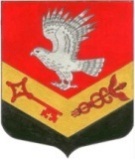 МУНИЦИПАЛЬНОЕ ОБРАЗОВАНИЕ«ЗАНЕВСКОЕ ГОРОДСКОЕ ПОСЕЛЕНИЕ»ВСЕВОЛОЖСКОГО МУНИЦИПАЛЬНОГО РАЙОНАЛЕНИНГРАДСКОЙ ОБЛАСТИСОВЕТ ДЕПУТАТОВ ТРЕТЬЕГО СОЗЫВАРЕШЕНИЕ26.02.2019 года                                                                                                    № 06 гп. Янино-1Об утверждении Положения об оказании материальной помощи жителям МО «Заневское городское поселение», оказавшимся в трудной жизненной ситуации
В соответствии с Федеральным законом от 06.10.2003 № 131-ФЗ «Об общих принципах организации местного самоуправления в Российской Федерации», уставом муниципального образования «Заневское городское поселение» Всеволожского муниципального района Ленинградской области совет депутатов принял РЕШЕНИЕ:1. Утвердить Положение об оказании материальной помощи жителям муниципального образования «Заневское городское поселение» Всеволожского муниципального района Ленинградской области, оказавшимся в трудной жизненной ситуации, согласно приложению.2. Опубликовать настоящее решение в газете «Заневский вестник».3. Решение вступает в силу после дня его  опубликования.4. Контроль над исполнением данного решения возложить на постоянно действующую депутатскую комиссию по здравоохранению, социальной политике, физической культуре, спорту, культуре и молодежной политике. Глава муниципального образования			         	В.Е. Кондратьев  Приложение к решению совета депутатовот 26.02.2019 года  № 06Положение
об оказании материальной помощи жителям муниципального образования «Заневское городское поселение» Всеволожского муниципального района Ленинградской области, оказавшимся в трудной жизненной ситуации
1. Общие положения 1.1. Настоящее Положение определяет порядок предоставления материальной помощи жителям муниципального образования «Заневское городское поселение» Всеволожского муниципального района Ленинградской области (далее – муниципальное образование), оказавшимся в трудной жизненной ситуации, которые зарегистрированы на территории  муниципального образования. 1.2. Право на получение материальной помощи имеют жители муниципального образования, оказавшиеся в трудной жизненной ситуации: при  пожаре, наводнении или ином стихийном бедствии, вследствие которого был причинен существенный ущерб заявителю.1.3. Материальная помощь предоставляется в форме денежных выплат за счет средств бюджета  муниципального образования.2. Размер материальной помощи2.1. В случае произошедшего пожара, наводнения или иного стихийного бедствия, материальная помощь выплачивается единовременно. 2.2. Размер единовременной материальной помощи  определяется с учетом нуждаемости заявителя и может составлять не более 10 тысяч рублей на одного члена семьи, но не более 50 тысяч рублей на семью.3. Порядок назначения и выплаты материальной помощи             3.1. Материальная помощь назначается на основании решения Комиссии об оказании материальной помощи жителям муниципального образования (далее - Комиссия), состав которой утверждается постановлением администрации муниципального образования. 	3.2. Материальная помощь назначается на основании личного письменного заявления любого члена семьи, опекуна, попечителя, другого законного представителя (от имени семьи). Заявление подается в Комиссию. 3.3. К заявлению об оказании материальной помощи прилагаются следующие документы:копия паспорта или иного документа, удостоверяющего личность;справка уполномоченного органа о пожаре, наводнении, стихийном бедствии или другой чрезвычайной ситуации;справка с места жительства о составе семьи;банковские реквизиты счета для перечисления денежных средств (при необходимости).3.4. Заявление с прилагаемыми документами рассматривается Комиссией в течение 10 рабочих дней после получения документов, указанных в пункте 3.3 настоящего Положения. Комиссия при необходимости организует обследование жилого помещения, пострадавшего от пожара или других стихийных бедствий.3.5. Решение Комиссии о назначении материальной помощи или отказе оформляется протоколом, подписывается председателем Комиссии и направляется на утверждение главы администрации.